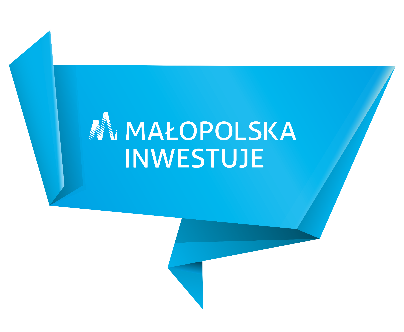 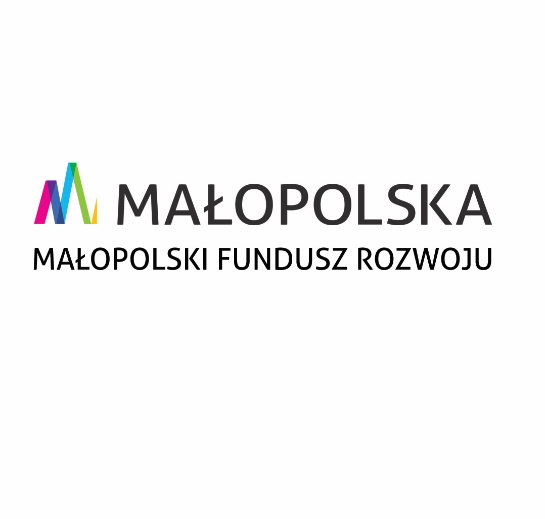 (miejscowość, data)___________________________Oświadczenie dotyczące autentyczności i aktualności dokumentów przesyłanych drogą elektroniczną w formie skanu Jako należycie upoważniony do reprezentowania Wnioskodawcy, __ (nazwa JST) _____________ oświadczam(y) i zapewniam(y), że:wszelkie dokumenty przesyłane drogą elektroniczną w formie skanu na okoliczność złożenia 
i procedury oceny Wniosku o pożyczkę – „Pożyczkę Scaleniową” są zgodne z oryginałem danego dokumentu. (imię i nazwisko, funkcja, podpisy os. upoważnionych)______________________________________________________